LINZ programinfó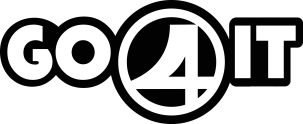 Alap infók: A GO4IT egynapos buszos kirándulást szervez 2015. október 31-én (szombaton) LINZ-be (Ausztria). Az utazás célja, hogy meglátogassuk a híres LINZ-i skateparkot, ahol mindenkinek lehetősége nyílik egy európai színvonalú pályán gyakorolni és életre szóló élményeket szerezni a GO4IT csapattal. A LINZ-i skateparkról: Hatalmas, fedett, fűtött aréna mindenféle méretű elemmel. Van minifélcső, magasításokkal, wallride-al és hip-es törésekkel, széles gyakorlós funbox, piramis, korlátok, döntött falak tömkelege, negyedívek minden méretben és mennyiségben. Még a plafonon is rétegeltlemez borítás van. Kitűnő gyakorló pálya, szóval esélyes, hogy jó néhány új trükkel térsz majd haza. Zuhanyzási lehetőség is van!VIDEO: http://go4itbmx.hu/2015/01/06/linz-bus-trip-2014/KÉPEK: http://go4itbmx.hu/2014/12/25/linz-bus-trip-photos/Pályaszabályok: A pályán fém peget használni TILOS! Ne is hozzátok magatokkal, mert levetetik. Műanyag peget SZABAD használni! Kormányvégdugó használata szintén kötelező a pálya megóvása érdekében. Kérünk titeket, hogy vegyétek komolyan a szabályokat és az előírásokat, ugyanis máskülönben eltilthatnak minket a pályahasználattól. Részvételi díj: 16.500 HUF, ami tartalmazza a következőket: Utazás oda-vissza komfortos busszal, Skatepark belépő díj, balesetbiztosítás, profi fényképek by Livetoride.hu, Linz Bus Trip videó. Továbbá egy halom életre szóló élményt és trükköt szerezhetsz). Néhány meglepetés is lesz mindenki számára!Kedvezményre jogosultak: GO4IT Junior Commando és FLOW Team tagok. Kedvezményes részvételi díj: 14.500 HUFFelszállás a buszra:Gödöllőn: 7:15-kor  (művelődési ház parkolójában)Budapest Hősök Terén: 8:00-korGyőrben (Tesco-nál): Körülbelül 10-kor (a Győrben felszállókat az érkezés előtt egy fél órával felhívjuk) Arra kérünk mindenkit, hogy pontosan és időben jelenjen meg a jelzett időpontban és felszállási helyszínen! Várható érkezés LINZ-be: kb 15 órakor. A Skateparkot 16:00-tól 22:00-ig használhatjuk. Ezt követően bepakolunk a buszba és indulunk haza.Hazaérkezés: Vasárnap hajnalban, 5 óra körül a Hősök terére, valamint 6 óra körül Gödöllőre. (Ettől függetlenül a buszon hazafelé jelezzük majd a srácoknak, hogy mennyire vagyunk a megállástól és időben tudnak telefonálni a szülőknek) Kötelező hozni: Bukósisak (egyéb védőfelszerelések csak ajánlottak)ÉRVÉNYES útlevél vagy személyi igazolvány18 év alatt Szülői nyilatkozat (kitöltve, aláírva)Elegendő enni-, innivalóSporteszköz (BMX, Roller, extrém hokedli stb.) Amint javaslunk, hogy hozz magaddal: Költőpénz (esetleg euró)Szerszámok (imbusz, villáskulcsok, belső és egyéb kisebb alkatrészek, szerszámok)egyéb védőfelszerelések (térd, sípcsont, boka, könyökvédő stb.)Törölköző, tusfürdő, ha szeretnél zuhanyozniFontos, hogy kizárólag abban az esetben küld el a jelentkezésed, ha valóban részt tudsz venni az utazáson, ugyanis a jelentkezést követően megkötésre kerülnek a balesetbiztosítások, melyeknek már anyagi vonzatuk van a szervezők részéről. (Kizárólag indokolt esetben tudunk elfogadni visszamondást, ellenkező esetben a jelentkező nem vehet részt a jövőben az általunk szervezett utakon és táborban) Köszönjük a megértéseket.Jelentkezési feltételek: Felszálláskor befizetett részvételi díj, érvényes személyi igazolvány vagy útlevél valamint 18 év alatt szülői nyilatkozat, amiket felszálláskor átveszünk, illetve ellenőrzünk. A programváltozás jogát fenntartjuk! További információ: Kovács Tamás   +36/20-544-3300 (szervező)go4itbmx@gmail.comwww.go4itbmx.huFacebook.hu/go4itbmx